                          V Praze dne 29. května 2019Vážení kolegové,zveme Vás na zasedání vědecké rady Fakulty sociálních věd UK, které se bude konat ve středu 12. června 2019 od 13:00 hod. na Smetanově nábřeží 6, Praha 1 (místnost č. 212).Program VR:1.Projednání zápisu z květnového zasedání vědecké rady.2.Projednání zápisu o hlasování formou per rollam.3. Habilitační řízení PhDr. Dino NUMERATO, Ph.D. v oboru Sociologie.4.Návrh habilitační komise v habilitačním řízení PhDr. Kateřiny KRÁLOVÉ, M.A., Ph.D. v oboru Moderní dějiny.5.Nominace zpravodajů do oborové rady GAUK.6.Návrh na rozšíření členů státních zkušebních komisí ve studijním programu Erasmus Mundus International Master in Security, Intelligence and Strategic Studies.7.Diskuse k podkladovému materiálu Podpora časopisů a publikační činnosti na FSV UK.8.RůznéS pozdravem 					PhDr. Alice Němcová Tejkalová, Ph.D. 								Děkanka FSV UKUniverzita Karlova Fakulta sociálních vědFaculty of Social Sciences, Charles UniversitySmetanovo nábř. 6, 110 01  Praha 1telefon: 00420/222 112 232fax: 00420/224 235 644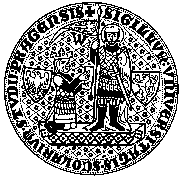 